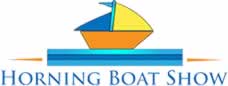 HORNING BOAT SHOW 2018REPORT TO THE PARISH COUNCILThe Horning Boat 2018 was held on the 5th May 2018This was the 5th Horning Boat show which was a resounding success, partly due to the weather which was perfect, but the help of all our supporters including the followingParish Council, Village Hall Committee, The Swan Inn, The Southern Comfort, Bewilderwood, Horning Sailing Club, The Horning Boat Show Organising Committee, The HBS Showshapers and Helpers, and Sponsors.A Big thank you goes out to all these Organisations, Companies and Individuals who helped greatly towards the success of this years show.The Horning Boat Show Committee organises this day to show case the village of Horning and give a welcome boost to the shops and traders by ensuring by our attention to detail that we get a significant number of visitors to Horning, those who have been before and new visitors alike.By inviting Trade Exhibitors, we also provide a platform for them to show their products and services to our visitors and hopefully take orders, book appointments, which this year I believe surpassed previous shows.By also offering some twenty Complimentary  Charity stands also gives them the opportunity to raise their owned money on the day together with promoting their individual organisations.We tried to widen the appeal to our visitors by showing Classic Cars, have Fashion Shows, but the entertainers, the School Choirs, the Adult Choirs held the attention of the crowd.The other purpose of the Horning Boat Show is to raise money for the Horning Community Fund, this is done by the HBS setting charges for the various Trade stands at the show, selling advertising space in our Brochure and with the many shops and businesses donating fabulous items for the HBS Auction, our estimate for funds raised this year is £13000.00, after all show expenses and costs.The money raised will go towards the Community Fund, where by the HBS CF committee will invite Bids from Individuals, and also Village Organisations for projects which will benefit all who live in our wonderful village of Horning.Roger Tomkins & Colin Boakes Co-Chairman of the HBS Committee.